Przepiszcie zdania do zeszytu.Gehen Sie geradeaus über die Brücke,Proszę iść prosto przez mostDann biegen Sie rechts ab,Następnie proszę skręcić w prawoGehen Sie Oranienstraße entlangProszę iść wzdłuż OranienstraßeGehen Sie über den Oranienplatz bis zur Kreuzung,Proszę przejść przez Oranienplatz aż do skrzyżowania,Biegen Sie links ab, gehen Sie bis zur zweiten Kreuzung,Proszę skręcić w lewo i iść aż do 2 skrzyżowania,Jetzt gehen Sie noch 5 Meter geradeaus,Teraz proszę jeszcze przejść 5 metrów prostoUebung Wie kommt man zum Theater? Schreibe es auf.Napisz zgodnie z rysunkami, jak dojść do teatru w trybie rozkazującym dla formy grzecznościowej. 				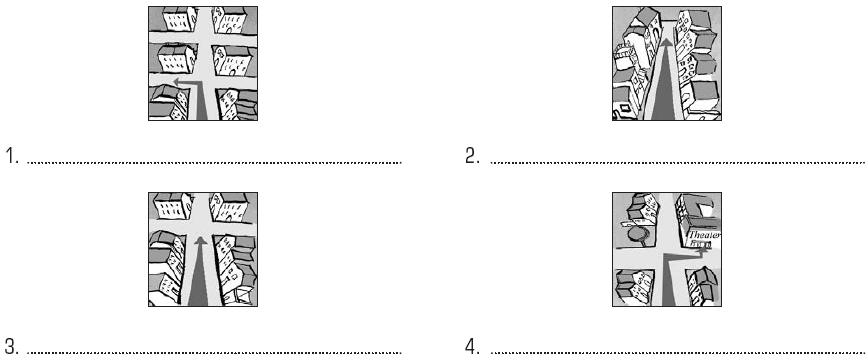 